FORMATION DE L’OFFICIEL DE TABLE DE MARQUE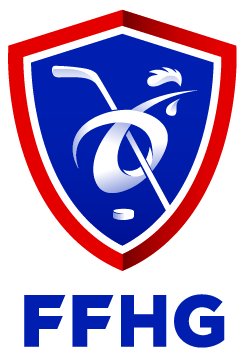 LIGUE ORGANISATRICE :………………………Club d’accueil : ……………………….Date : …………………….4 – MAIL TYPE D’ACCUSÉ D’INSCRIPTION À LA FORMATION à transmettre par la Ligue aux stagiaires par mailObjet : Accusé de réception de votre demande d’inscription à la session de formation  
            « Officiel de la Table de Marque »Madame/Monsieur,J’ai le plaisir de vous confirmer votre inscription à la session de formation « Officiel de la Table de Marque » niveau X organisée :  Le : …………………………,Au club de : ……………………………….La formation se déroulera dans les locaux du club situés  (adresse précise) : ……………………………………………………………………………………………………………….………………………………………………………………………………………………………………..Cette formation débutera à ……….H…… précises  et se terminera à ……H……...Vous serez accueilli à partir de ……..H sur le lieu de cette formation.Un mail vous sera adressé par l’instructeur en charge de ce stage afin de vous donner les dernières informations et vous indiquer les documents à avoir sur vous ou à consulter.Pour toute information complémentaire, veuillez contacter M/Mme : ………………… mail/ Tél,  référent formation de votre Ligue.En vous remerciant dès à présent pour votre implication………………Copie pour information au club d’appartenance du stagiaire.			Signature